La CFDT vous informe des négociations en cours et des nouveautés, en vous abonnant simplement à la liste Essentiel pour cela un seul mail à essentiel-soprasteria+subscribe@googlegroups.com ! Transmettez autour de vous !En direct du CSE Sopra Steria Group, qui se réunit pour 3 jours : mercredi 24, jeudi 25 et vendredi 26 mars 2021. Le point 2.4 traite du bilan des augmentations de 2021 pour Sopra Steria Group. Les élus CFDT, comme tant d’autres, ont alerté et souligné à la direction les nombreuses différences de traitements inexplicables sur le cycle d’augmentations de 2021.La direction n’a pas d’explication ni de plan d’action prévu pour corriger ses situations. Les seuls plans d’actions évoqués sont ceux pour certains des salariés non-augmentés depuis 3 ans et plus afin de « maintenir leur employabilité » (sic).Reste le « plan d’action » mis en œuvre il y a quelques années, sur les non-augmentés depuis 3 ans et plus mais il est oublié aujourd’hui par la direction. Contrairement à l’engagement du DG de les suivre lors de chaque cycle CRH, ce chiffre augmente et « aucun plan pour regarder cette population n’est prévu cette année ».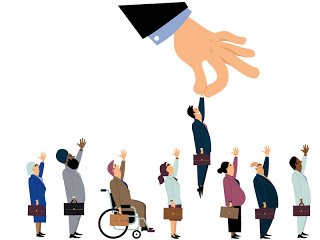 La direction assume donc la discrimination salariale :-          des femmes par rapport aux hommes,-          des salariés à temps partiels par rapport aux temps plein, et encore plus pour les hommes à temps partiels,-          des salariés plus âgés par rapport aux plus jeunes,-          des salariés productifs par rapport aux salariés structure (sic),-          des salariés dont le contrat était suspendu le 21 septembre 2020 !! ( pour rappel, congés sabbatiques, congés maladie si vous avez dépassé 90j d'arrêt sur l'année, congés parental, congé sans solde,… même donc si le congé était de courte durée!)Ces discriminations sont inacceptables mais la direction n’est absolument pas choquée, et elle n’envisage rien malgré les nombreuses demandes et alertes des élus…Tout va bien !Consultez notre blog : http://cfdtsoprasteria.blogspot.fr/----------------------------
A transmettre à tous les salariés autour de vous :Pour avoir les nouvelles et infos de dernière minute par vos élus CSE CFDT,il faut être inscrit sur l'Essentiel !Pour cela un seul mail au robot de Yahoo, à essentiel-soprasteria+subscribe@googlegroups.com ! -----------------------------Pour être défendu, aidé, entendu, et permettre notre action : Adhérez à la CFDT !